Purpose: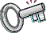 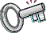 The purpose of the Graduation Guidelines (GG) file is to record student outcomes that CDE must use to calculate and report, per C.R.S. 22-11-204(4), including the percentage of students who have graduated, having met minimum standards in the state board’s graduation guidelines menu of options established pursuant to C.R.S. 22-2-106(1)(a.5) and the percentage of students who have met the state board’s higher achievement level standards (higher bar) established pursuant to C.R.S. 22-11-104(2)(a).Important:Completion of this interchange is not required for Student October. Data entered here for Student October is not included in the Student October snapshot nor does it impact Student October funding. This file is only required for Student End of Year and will not impact other collections.Dependencies:Student has been assigned a SASID and updated in the RITS system.A record for the SASID/student exists in the Student Interchange—Student Demographic file.A record for the SASID/student exists in the Student Interchange—Student School Association file.Record Expectation:Records in this file should represent the graduation guidelines a student completed during the school year. Guideline completion can also be reported retroactively if that completion was omitted during the school year the student initially earned the guideline score or if completion was not reported by a previous district. Schools should retain copies of score reports, transcripts or industry certificates used as the basis of reporting graduation guideline completion and provide that documentation to receiving districts for validation purposes if the student transfers. Report the district and school the student currently attends regardless of where they were in attendance when they received the guideline score.The LEA should submit:One record for each graduation guideline the student has completed.A score within the acceptable range for the reported guideline type and name.A student should have one record for each guideline they have completed.Use Summary: (Fields from this file are used in the following CDE Collections which require LEA/AU effort): Student End of YearSubmissions related resources for the Graduation Guidelines data to be reported by schools are posted to the CSI EOY collection webpage at https:// resources.csi.state.co.us/end-of-year/.Program related resources for Graduation Guidelines requirements and details are posted to the CSI PSWR webpage at https://resources.csi.state.co.us/postsecondary-and-workforce-readiness-pswr/Indicates Primary Key* Indicates required fieldNOTE: ZERO-FILL ALL NON-APPLICABLE FIELDSA header row is requiredBACKGROUND INFORMATIONNOTE: Zero-fill all non-applicable fields. No blanks are allowed.Reporting School District/BOCES Code – A unique code assigned to a district by CDE. Refer to School District/BOCES Code table.Student's State ID (SASID) – A unique ten-digit number must be assigned to each student by CDE.School Code – A unique code assigned by CDE to a school building for the school the student is currently attending. Refer to "School Building Codes" posted at http://www.cde.state.co.us/datapipeline/org_orgcodes for a listing of school codes.Student’s First Name – A name given to an individual at birth, baptism, or during another naming ceremony, or through legal change.Student’s Last Name – The name borne in common by members of a family.Student’s Gender – An individual’s sex.Student’s Date of Birth – The month, day, and year on which an individual was born (i.e., 09151989).Guideline Type – Every student must meet a guideline in both English and Math to satisfy the state graduation guidelines requirement. Please indicate if this record is meant to serve as a measure of a student meeting an English or Math guideline.Each guideline evaluates both Math and English proficiencies. A student must meet guidelines for both Math and English; however, they do not need to follow the same guideline for both. (For example, a student can demonstrate English proficiency through an ACCUPLACER score and Math proficiency through a District Capstone.)Please Note: When reviewing the Graduation Guidelines Menu of Options, English measures are synonymous with Reading/Writing/Communicating and Math measures are synonymous with Mathematics. For reporting purposes, “English” and “Math” are utilized.Guideline Names and Scores – Please review the table below for approved guidelines, the abbreviation code for each guideline name, and the acceptable scores for each guideline, and the minimum benchmark score for each guideline.Guideline Name – An abbreviation for the guideline being reported. Some guidelines can only be reported as an English or Math score and not both (like the ACCUPLACER Elementary Algebra guideline can only be reported as a Math guideline).Guideline Score – A score value associated with the given guideline name. The accepted codes will vary based upon the guideline name given. CDE will accept scores that do not meet the state determined benchmarks so that LEAs may report all students who attempt each guideline rather than only those who met the graduation guideline benchmark score. In some cases, a score may just be a flag value indicating a student passed using the given guideline type. Do not include leading zeros for this data field. Only values within the accepted score range for the given Guideline Name are valid.Example: A value of 1 can be reported as passing the graduation guideline for a District Capstone but would not be an acceptable value for a record with the SAT guideline reported, which must range from 200-800School Year of Completion – This is the school year that the graduation guideline was completed. This field should be reported using both calendar years without a hyphen (i.e., 20202021 for the 2020-21 school year). In cases where the guideline benchmark scores have increased, the benchmark scores in place during the School Year of Completion will be used to evaluate guideline completion. If the guideline score is for the current school year or is unknown this field can be zero-filled or filled with the current school year.End of field definitionsThe graduation guidelines law provides that students with disabilities (with an IEP), English learners, and students in gifted and talented programs may receive district determined alternative accommodations to the graduation guidelines requirements.Document ChangesName of FieldField LengthText Start PositionText End PositionCSVOrderExcel ColumnExample(s)RemarksReporting School District/BOCES Code *4141A20000Student’s State ID (SASID)* 105142B20000000000School Code415183C200002023-2024 changed to optional fieldmay be zero-filled, HOWEVER, CSI will require school codes for filtering error reports.Student’s First Name *3019484D2Valid nameStudent’s Last Name *3049785E2Valid nameStudent’s Gender *279806F201Student’s Date of Birth *881887G2123120213MMDDYYYYGuideline Type *189898H200 – English; 1 – mathGuideline Name *390929I2ACTGuideline Score *3939510J2000; 00; 0no leading zeros permittedSchool Year of Completion *89610411K220202021This field can be zero-filled in cases where the guideline was completed in the current year.01Female – identifies as female (including a transgender student who identifies exclusively as female)02Male – identifies as male (including a transgender student who identifies exclusively as male)03Nonbinary – does not identify exclusively as male or female. Nonbinary does not refer to a transgenderstudent who identifies exclusively as either male or female.0English1MathGuideline Name and DescriptionGuideline Name CodeAccepted GuidelineScore ValuesBenchmark ScoresACCUPLACERACCUPLACER is a computerized test that assesses reading, writing, math, and computer skills. The results of the assessment, in conjunction with a student’s academic background, goals, and interests, are used by academic advisors and counselors to place students in a college courses that match their skill levels.Classic ACCUPLACER was discontinued by the vendor in January 2019. It is sunsetting and will likely be removed the next time the State Board of Education updates the graduation guidelines menu of options.Classic ACCUPLACER:ACR (Reading Comprehension) ACS (Sentence Skills)ACE (Elementary Algebra)Next-Generation:ANR (Reading) ANW (Writing) AR (Arithmetic)QAS (Quantitative Reasoning, Algebra, and Statistics)AAF (Advanced Algebra and Function)Classic ACCUPLACER:20 – 120Next-Generation ACCUPLACER: 200 – 300Benchmark English Classic ACCUPLACER (through January 2019):ACR: 62ACS: 70Next-Generation ACCUPLACER (after January 2019):ANR: 241ANW: 236Benchmark Math Classic ACCUPLACER (through January 2019):ACE: 61Next-Generation ACCUPLACER (after January 2019):AR: 255QAS: 230AAF: 230ACTACT is a national college admissions exam. It measures four subjects - English, reading, math and science. The highest possible score for each subject is 36.ACT1—36Benchmark English – 18 on ACT EnglishBenchmark Math – 19 on ACT MathACT WorkKeysACT WorkKeys is an assessment that tests students’ job skills in applied reading, writing, mathematics and 21st century skills. Scores are based on job profiles that help employers select, hire, train, develop and retain a high- performance workforce.Students who score at the bronze level (at least 3) in applied mathematics, mapping and reading earn the ACT’s NationalCareer Readiness Certificate.AWK1—7Benchmark English – 3 (Bronze)Benchmark Math – 3 (Bronze)Guideline Name and DescriptionGuideline Name CodeAccepted GuidelineScore ValuesBenchmark ScoresAdvanced Placement (AP)AP exams test students’ ability to perform at a college level. Districts choose which AP exams will fulfill this menu option. Scores range from 1 to 5 (highest).AP1—5Benchmark English – 2Benchmark Math – 2Armed Services Vocational Aptitude Battery (ASVAB)The Armed Services Vocational Aptitude Battery (ASVAB) is a comprehensive test that helps determine students’ eligibility and suitability for careers in the military. Students who score at least 31 on the AFQT are eligible for service (along with other standards that include physical condition and personal conduct). Students who take the ASVAB are not required to enlist in the military. The highest possible score is 99.ASV1—99Benchmark English – 31Benchmark Math – 31District Capstone (Capstone)A capstone is the culminating exhibition of a student’s project or experience that demonstrates academic and intellectual learning. Capstone projects are districtCAP– Non passing grade per district– Passing grade per districtBenchmark English – District PolicyBenchmark Math – District PolicyConcurrent Enrollment (CE)Concurrent enrollment provides students the opportunity to enroll in postsecondary courses, simultaneously earning high school and college credit. School districts and institutions of higher education each determine passing grades for credit and concurrent enrollment. An eligible concurrent enrollment course is 1) the prerequisite directly prior to a credit- bearing course or2) a credit-bearing course.CE– Non passing grade per district– Passing grade per districtBenchmark English – Passing grade per district and higher education policy Benchmark Math – Passing grade per district and higher education policyGuideline Name and DescriptionGuideline Name CodeAccepted GuidelineScore ValuesBenchmark ScoresIndustry CertificateAn industry certificate is a credential recognized by business and industry. Industry certificates are district determined, measure a student’s competency in an occupation, and they validate a knowledge base and skills that show mastery in a particular industry.IC– Certificate not earned– Certificate earnedBenchmark English – District PolicyBenchmark Math – District PolicyInternational Baccalaureate® (IB)IB exams assess students enrolled in the official IB Diploma Programme. Courses are offered only at authorized IB World Schools. Scores range from 1 to 7 (highest).IB1—7Benchmark English – 4Benchmark Math – 4SATThe SAT is a college entrance exam that is accepted or required at nearly all four- year colleges and universities in the U.S. The current SAT includes sections on reading, writing and math. The highest possible score for each section is 800.SAT200—800Benchmark English – 470Benchmark Math – 500Collaboratively developed, standards- based performance assessmentAn authentic application of Essential Skills for Postsecondary and Workforce Readiness, through the creation of a complex product or presentation.COL– Non passing grade per district– Passing grade per districtBenchmark English – District PolicyBenchmark Math – District PolicyDateDescription of ChangeReason for ChangeElement(s) Affected2/15/2019Added accommodation fieldGuidanceAccommodation Field3/25/2019Updated benchmarks for ACCUPLACER and SATScore UpdatedACCUPLACER, SAT1/26/2020Modified the accommodations fieldExpand and Define FieldAccommodations Elements1/26/2020Added new guideline typeNew Guideline TypeGuideline Type2/6/2020Added guideline name codes for ACCUPLACERNew Test StructureGuideline Name Codes2/6/2020Added Origin of Record CodeNew FieldOrigin of Record Code9/4/2020Added Local Measure to Guideline ScoreCOVID ResponseGuideline Type/Score2/24/2021Local Measure RemovedLM was only provided as a GG option for the class of 2021Guideline Name/Score6/4/2021Addition of AAF for ACCUPLACERAdditional Guideline NameGuideline Name/Score6/8/2021Addition of ‘7’ as valid score for AWKNew guidance from ACT WorkKeysGuideline Score8/17/2021Changed acronym for Industry Certificate fromInappropriate acronym originally assignedGuideline Name Code1/22/2022Removed fields IEP_ACCOMMODATION, GT_ACCOMMODATION, EL_ACCOMMODATION, DISTRICT_OF_COMPLETIONGuidanceAccommodation Fields and District of Completion field1/22/2022Addition of ‘1’ and ‘2’ as valid score for AWKAlignment to ACT WorkKeys score reportsGuideline Score1/22/2022Removal of ‘0’ as a valid score for ASVABAlignment to ASVAB score reportsGuideline Score2/17/2022Clarified Guideline Type languageGraduation Guidelines Menu of Options language changeGuideline Type9/2/2022Changed School Code field to optionalGuidanceSchool Code1/18/2023Clarified Guideline Names and Scores languageProvide clarity regarding guideline score values and vendor discontinued use of Classic ACCUPLACERGuideline Score and Guideline Name1/18/2023Added code to Student’s Gender fieldGuidanceStudent’s Gender